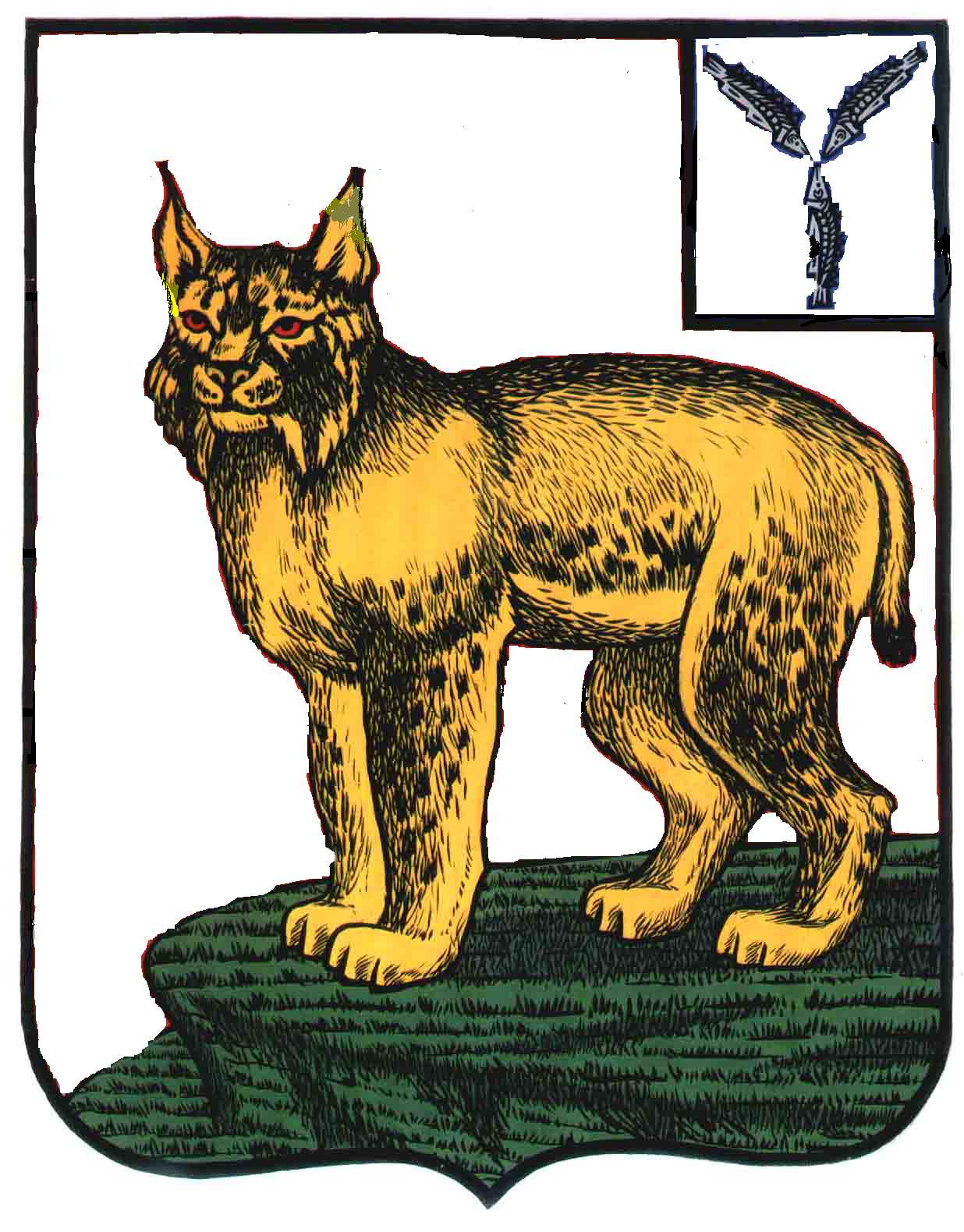 АДМИНИСТРАЦИЯ ТУРКОВСКОГО МУНИЦИПАЛЬНОГО РАЙОНАСАРАТОВСКОЙ ОБЛАСТИПОСТАНОВЛЕНИЕ От 10.11.2017 г.      № 430Об утверждении технологической схемыпредоставления муниципальной услуги«Назначение пенсии за выслугу лет лицам, замещавшим должности муниципальной службы»В соответствии с Федеральным законом от 27 июля 2010 года № 210-ФЗ «Об организации предоставления государственных и муниципальных услуг», Уставом Турковского муниципального района администрация Турковского муниципального района ПОСТАНОВЛЯЕТ:1. Утвердить технологическую схему предоставления муниципальной услуги «Назначение пенсии за выслугу лет лицам, замещавшим должности муниципальной службы».2. Контроль за исполнением настоящего постановления возложить на заместителя главы администрации муниципального района – начальника финансового управления администрации муниципального района Губину В.В.Глава Турковского муниципального района                                                      А.В. НикитинПриложение к постановлению администрации муниципального района от 10.11.2017 г.  № 430ТЕХНОЛОГИЧЕСКАЯ СХЕМАПРЕДОСТАВЛЕНИЯ МУНИЦИПАЛЬНОЙ УСЛУГИ«НАЗНАЧЕНИЕ ПЕНСИИ ЗА ВЫСЛУГУ ЛЕТ ЛИЦАМ, ЗАМЕЩАВШИМ ДОЛЖНОСТИ МУНИЦИПАЛЬНОЙ СЛУЖБЫ»Раздел 1. «Общие сведения о муниципальной услуге»Раздел 2. «Общие сведения о «подуслугах»Раздел 4. «Документы, предоставляемые заявителем для получения «подуслуги»Раздел 5. «Документы и сведения, получаемые посредством  межведомственного информационноговзаимодействия»Раздел 6. Результат «подуслуги»Раздел 7. «Технологические процессы предоставления «подуслуги»аздел 8. «Особенности предоставления  «подуслуги» в электронной форме»Приложение 1Форма заявленияГлаве Турковского муниципального района____________________________________________От ____________________________________________________________________________________(Ф.И.О.)Домашний адрес: ________________________________________________________________________Телефон: ___________________________________З А Я В Л Е Н И ЕВ соответствии с решением Собрания депутатов Турковского муниципального района от ____________________№___ «Об установлении, выплате и перерасчете размера ежемесячной доплаты к трудовой пенсии депутатам, работавшим на постоянной основе в Собрании депутатов Турковского муниципального района и лицам, замещавшим муниципальные должности муниципальной службы в органах местного самоуправления Турковского муниципального района прошу установить мне пенсию за выслугу лет к назначенной трудовой пенсии_____________________________________________(вид пенсии)Трудовую пенсию получаю в____________________________________________________________________________________________________________(наименование органа )При устройстве на работу обязуюсь сообщить об этом в комиссию по установлению ежемесячной доплаты к трудовой пенсии в пятидневный срок.«__»_____________200____ г.			_____________								(подпись заявителя)Приложение 2Образец заявления                               Главе Турковского                                                         муниципального района Никитину А.В.                                                          от Иванова Ивана Ивановича                                                          Паспортные данные: 1234 56789012выдан УФМС Саратовской области                                                           по Турковскому району, 23.12.2010     Место проживания: Саратовская область,Р.п. Турки, ул. Новая д.6                                                          Телефон: 89991112223ЗАЯВЛЕНИЕВ соответствии с решением Собрания депутатов Турковского муниципального района от ____________________№___ «Об установлении, выплате и перерасчете размера ежемесячной доплаты к трудовой пенсии депутатам, работавшим на постоянной основе в Собрании депутатов Турковского муниципального района и лицам, замещавшим муниципальные должности муниципальной службы в органах местного самоуправления Турковского муниципального района прошу установить мне пенсию за выслугу лет к назначенной трудовой пенсии_____________________________________________(вид пенсии)Трудовую пенсию получаю в____________________________________________________________________________________________________________(наименование органа )При устройстве на работу обязуюсь сообщить об этом в комиссию по установлению ежемесячной доплаты к трудовой пенсии в пятидневный срок.«__»_____________200____ г.			_____________								(подпись заявителя)23.12.2015 И.И. ИвановПриложение  3                                             ______________________________                                             ______________________________                                                (Ф.И.О., адрес заявителя                                               (представителя) заявителя)РАСПИСКА В ПОЛУЧЕНИИ ДОКУМЕНТОВ Настоящим уведомляем о том, что для получения муниципальной услуги «1.	Назначение пенсии за выслугу лет лицам, замещавшим должности муниципальной службы», от Вас приняты следующие документы:Всего принято ____________ документов на ____________ листах.Приложение  4                                        Иванову Ивану Ивановичу, проживающему                                        По адресу проживающему по адресуР.п.Турки, ул. Новая,д.6РАСПИСКА В ПОЛУЧЕНИИ ДОКУМЕНТОВ Настоящим уведомляем о том, что для получения муниципальной услуги «Назначение пенсии за выслугу лет лицам, замещавшим должности муниципальной службы», от Вас приняты следующие документы:Всего принято ___2_____ документа на ____7____ листах.Приложение  5 ФОРМА УВЕДОМЛЕНИЯ ОБ ОТКАЗЕ В ПРЕДОСТАВЛЕНИИ МУНИЦИПАЛЬНОЙ УСЛУГИ  Заявитель ___________________________                       ____________________________________                                                            (ФИО физического лица, почтовый адрес,                                                                                  телефон, факс)УВЕДОМЛЕНИЕ ОБ ОТКАЗЕ В ПРЕДОСТАВЛЕНИИ МУНИЦИПАЛЬНОЙ УСЛУГИНастоящим уведомляем Вас о том, что муниципальная услуга «Назначение пенсии за выслугу лет лицам, замещавшим должности муниципальной службы», не может быть предоставлена по следующим основаниям: ______________________________________________________________________________________________________________________________________________________________________________________________________В случае не согласия с результатом оказания услуги Вы имеете право на обжалование принятого решения в досудебном (внесудебном) порядке, а также в судебном порядке в соответствии с законодательством Российской Федерации.____________________      МП    ________________ _____________________        (должность)                               (подпись)                       (ФИО)Приложение  6ОБРАЗЕЦУВЕДОМЛЕНИЯ ОБ ОТКАЗЕВ ПРЕДОСТАВЛЕНИИ МУНИЦИПАЛЬНОЙ УСЛУГИ                                        Иванову Ивану Ивановичу, проживающему                                        По адресу проживающему по адресуР.п.Турки, ул. Новая,д.6УВЕДОМЛЕНИЕ ОБ ОТКАЗЕВ ПРЕДОСТАВЛЕНИИ МУНИЦИПАЛЬНОЙ УСЛУГИНастоящим уведомляем Вас о том, что муниципальная услуга «Назначение пенсии за выслугу лет лицам, замещавшим должности муниципальной службы», не может быть предоставлена по следующим основаниям: указать основание из административного регламента.В случае не согласия с результатом оказания услуги Вы имеете право на обжалование принятого решения в досудебном (внесудебном) порядке, а также в судебном порядке в соответствии с законодательством Российской Федерации.Глава муниципального района____________________      МП    ________________ ____Никитин А.В.._____        (должность)                               (подпись)                       (ФИО)Приложение  7 ФОРМА УВЕДОМЛЕНИЯ О НАЗНАЧЕНИИ ПЕНСИИ ЗА ВЫСЛУГУ ЛЕТЗаявитель ___________________________                                                             ____________________________________                                                            (ФИО физического лица, почтовый адрес,                                                                                  телефон, факс)УВЕДОМЛЕНИЕ О НАЗНАЧЕНИИ ПЕНСИИ ЗА ВЫСЛУГУ ЛЕТНастоящим уведомляем Вас о том, что на основании решения _________________________________Вам назначена пенсия за выслугу лет.     (реквизиты муниципального НПА)____________________      МП    ________________ _____________________        (должность)                               (подпись)                       (ФИО)Приложение  8 ОБРАЗЕЦУВЕДОМЛЕНИЯ О НАЗНАЧЕНИИ ПЕНСИИ ЗА ВЫСЛУГУ ЛЕТ                                        Иванову Ивану Ивановичу, проживающему                                        По адресу проживающему по адресуР.п.Турки, ул. Новая,д.6УВЕДОМЛЕНИЕ О НАЗНАЧЕНИИ ПЕНСИИ ЗА ВЫСЛУГУ ЛЕТНастоящим уведомляем Вас о том, что на основании постановления администрации Турковского  муниципального района от 24.12.2015 годаВам назначена пенсия за выслугу лет.Глава муниципального района____________________      МП    ________________ ____Никитин А.В._____        (должность)                               (подпись)                       (ФИО)№ПараметрЗначение параметра/ состояние123Наименование органа, предоставляющего услугуАдминистрация Турковского муниципального районаНомер услуги в федеральном реестре6400000000164149209Полное наименование услугиНазначение пенсии за выслугу лет лицам, замещавшим должности муниципальной службыКраткое наименование услугиНазначение пенсии за выслугу лет лицам, замещавшим должности муниципальной службыАдминистративный регламент предоставления муниципальной услугиПостановление администрации Турковского муниципального района Саратовской области от ___________ г. № ______«Об утверждении административного регламента по предоставлению муниципальной услуги «Назначение пенсии за выслугу лет лицам, замещавшим должности муниципальной службы»Перечень «подуслуг»-Способы оценки качества предоставления муниципальной услугиСпособы оценки качества предоставления муниципальной услугиСпособы оценки качества предоставления муниципальной услугиСрок предоставления в зависимости от условийСрок предоставления в зависимости от условийОснования отказа в приеме документовОснования отказа в предоставлении  «подуслуги»Основания приостановления предоставления  «подуслуги»Срок приостановленияпредоставления  «подуслуги»Плата за предоставление «подуслуги»Плата за предоставление «подуслуги»Плата за предоставление «подуслуги»Способ обращения за получением «подуслуги»Способ получения результата «подуслуги»При подаче заявления по месту жительства (месту нахождения юр.лица)При подаче заявления не по месту жительства (по месту обращения)Основания отказа в приеме документовОснования отказа в предоставлении  «подуслуги»Основания приостановления предоставления  «подуслуги»Срок приостановленияпредоставления  «подуслуги»Наличие платы (государственной пошлины)Реквизиты нормативного правового акта, являющегося основанием для взимания платы государственной пошлины)КБК для взимания платы (государственной пошлины), в том числе для МФЦСпособ обращения за получением «подуслуги»Способ получения результата «подуслуги»1234567891011Назначение пенсии за выслугу лет лицам, замещавшим должности муниципальной службыНазначение пенсии за выслугу лет лицам, замещавшим должности муниципальной службыНазначение пенсии за выслугу лет лицам, замещавшим должности муниципальной службыНазначение пенсии за выслугу лет лицам, замещавшим должности муниципальной службыНазначение пенсии за выслугу лет лицам, замещавшим должности муниципальной службыНазначение пенсии за выслугу лет лицам, замещавшим должности муниципальной службыНазначение пенсии за выслугу лет лицам, замещавшим должности муниципальной службыНазначение пенсии за выслугу лет лицам, замещавшим должности муниципальной службыНазначение пенсии за выслугу лет лицам, замещавшим должности муниципальной службыНазначение пенсии за выслугу лет лицам, замещавшим должности муниципальной службыНазначение пенсии за выслугу лет лицам, замещавшим должности муниципальной службы30 календарных дней-нетнетнетнет нет --1. Личное обращение в орган2. Личное обращение в МФЦ;3. Единый портал госуслуг4. Почтовая связь1. В органе на бумажном носителе;2. В МФЦ, на бумажном носителе;3. Почтовой связьюРаздел 3. «Сведения о заявителях «подуслуги» Раздел 3. «Сведения о заявителях «подуслуги» Раздел 3. «Сведения о заявителях «подуслуги» Раздел 3. «Сведения о заявителях «подуслуги» Раздел 3. «Сведения о заявителях «подуслуги» Раздел 3. «Сведения о заявителях «подуслуги» Раздел 3. «Сведения о заявителях «подуслуги» № п/пКатегории лиц, имеющих право на получение «подуслуги»Документ, подтверждающий правомочие заявителя соответствующей категории на получение «подуслуги»Установленные требования к документу, подтверждающему правомочие заявителя соответствующей категории на получение «подуслуги»Наличие возможности подачи заявления на предоставление «подуслуги» представителями заявителяИсчерпывающий перечень лиц, имеющих право на подачу заявления от имени заявителяНаименование документа, подтверждающего право подачи заявления от имени заявителяУстановленные требования к документу, подтверждающему право подачи заявления от имени заявителяУстановленные требования к документу, подтверждающему право подачи заявления от имени заявителя123456788Назначение пенсии за выслугу лет лицам, замещавшим должности муниципальной службыНазначение пенсии за выслугу лет лицам, замещавшим должности муниципальной службыНазначение пенсии за выслугу лет лицам, замещавшим должности муниципальной службыНазначение пенсии за выслугу лет лицам, замещавшим должности муниципальной службыНазначение пенсии за выслугу лет лицам, замещавшим должности муниципальной службыНазначение пенсии за выслугу лет лицам, замещавшим должности муниципальной службыНазначение пенсии за выслугу лет лицам, замещавшим должности муниципальной службыНазначение пенсии за выслугу лет лицам, замещавшим должности муниципальной службыНазначение пенсии за выслугу лет лицам, замещавшим должности муниципальной службы1физические лица, замещавшие должности муниципальной службы, имеющие стаж муниципальной (государственной гражданской) службы при наличии стажа муниципальной службы, минимальная продолжительность которого для назначения пенсии определяется в соответствии с Федеральным законом «О государственном пенсионном обеспечении в Российской Федерации», и уволенные с муниципальной службы по следующим основаниям:- ликвидация или реорганизация органа местного самоуправления, а также сокращение штата муниципальных служащих в органах местного самоуправления, структурных подразделениях органа местного самоуправления;- истечение срока трудового договора (контракта);- достижение установленного федеральным законом предельного возраста для замещения должности муниципальной службы;- отказ работника от перевода на другую работу, необходимого ему в соответствии с медицинским заключением, выданным в порядке, установленном федеральными законами и иными нормативными правовыми актами Российской Федерации, либо отсутствие у работодателя соответствующей работы;- признание работника полностью неспособным к трудовой деятельности в соответствии с медицинским заключением, выданным в порядке, установленном федеральными законами и иными нормативными правовыми актами Российской Федерации;- наличие заболевания, препятствующего поступлению на муниципальную службу или её прохождению и подтвержденного заключением медицинского учреждения;- по собственному желанию в связи с выходом на трудовую пенсию;- по соглашению сторон.документ, удостоверяющий личность заявителя:1.1. Паспорт гражданина Российской ФедерацииИмеет размер 88x125 мм, состоит из обложки, приклеенных к обложке форзацев и содержит 20 страниц, из них 14 страниц имеют нумерацию в орнаментальном оформлении, продублированную в центре страницы в фоновой сетке. В паспорт вносятся:ФИО, пол, дата и место рождения гражданина, сведения о регистрации гражданина по месту жительства и снятии его с регистрационного учёта;о воинской обязанности граждан, достигших 18-летнего возраста;о регистрации и расторжении брака;о детях, не достигших 14-летнего возраста.В паспорт запрещается вносить сведения, отметки и записи, не предусмотренные Положением о паспорте гражданина Российской Федерации. Паспорт, в который внесены подобные сведения, отметки или записи, является недействительным.Паспорт гражданина действует:от 14 лет — до достижения 20-летнего возраста;от 20 лет — до достижения 45-летнего возраста;от 45 лет — бессрочно.Бланка паспорта гражданина Российской Федерации оформляется на едином бланке для всей РФ на русском языке.  Не должен содержать подчисток, приписок, зачеркнутых слов и других исправлений, повреждений, наличие которых не позволяет однозначно истолковать их содержание.Имеетсяпредставитель заявителя, действующий в силу полномочий, основанных на оформленной в установленном законодательством Российской Федерации порядке доверенности, на указании федерального закона либо на акте уполномоченного на то государственного органа или органа местного самоуправления либо законный представительДоверенностьДолжна быть действительной на срок обращения за предоставлением услуги.Не должна содержать подчисток, приписок, исправлений.Не должен иметь повреждений, наличие которых не позволяет однозначно истолковать её содержаниеДолжна быть действительной на срок обращения за предоставлением услуги.Не должна содержать подчисток, приписок, исправлений.Не должен иметь повреждений, наличие которых не позволяет однозначно истолковать её содержание1физические лица, замещавшие должности муниципальной службы, имеющие стаж муниципальной (государственной гражданской) службы при наличии стажа муниципальной службы, минимальная продолжительность которого для назначения пенсии определяется в соответствии с Федеральным законом «О государственном пенсионном обеспечении в Российской Федерации», и уволенные с муниципальной службы по следующим основаниям:- ликвидация или реорганизация органа местного самоуправления, а также сокращение штата муниципальных служащих в органах местного самоуправления, структурных подразделениях органа местного самоуправления;- истечение срока трудового договора (контракта);- достижение установленного федеральным законом предельного возраста для замещения должности муниципальной службы;- отказ работника от перевода на другую работу, необходимого ему в соответствии с медицинским заключением, выданным в порядке, установленном федеральными законами и иными нормативными правовыми актами Российской Федерации, либо отсутствие у работодателя соответствующей работы;- признание работника полностью неспособным к трудовой деятельности в соответствии с медицинским заключением, выданным в порядке, установленном федеральными законами и иными нормативными правовыми актами Российской Федерации;- наличие заболевания, препятствующего поступлению на муниципальную службу или её прохождению и подтвержденного заключением медицинского учреждения;- по собственному желанию в связи с выходом на трудовую пенсию;- по соглашению сторон.1.2. Временное удостоверение личности гражданина Российской ФедерацииВременное удостоверение личности гражданина Российской Федерации (форма №2П ) является документом ограниченного срока действия и должно содержать следующие сведения о гражданах:фамилия, имя и отчество;дата рождения; место рождения;адрес места жительства. Размер временного удостоверения 176 x 125 мм, изготовляется на перфокарточной бумаге. Имеетсяпредставитель заявителя, действующий в силу полномочий, основанных на оформленной в установленном законодательством Российской Федерации порядке доверенности, на указании федерального закона либо на акте уполномоченного на то государственного органа или органа местного самоуправления либо законный представительДоверенностьДолжна быть действительной на срок обращения за предоставлением услуги.Не должна содержать подчисток, приписок, исправлений.Не должен иметь повреждений, наличие которых не позволяет однозначно истолковать её содержаниеДолжна быть действительной на срок обращения за предоставлением услуги.Не должна содержать подчисток, приписок, исправлений.Не должен иметь повреждений, наличие которых не позволяет однозначно истолковать её содержание1физические лица, замещавшие должности муниципальной службы, имеющие стаж муниципальной (государственной гражданской) службы при наличии стажа муниципальной службы, минимальная продолжительность которого для назначения пенсии определяется в соответствии с Федеральным законом «О государственном пенсионном обеспечении в Российской Федерации», и уволенные с муниципальной службы по следующим основаниям:- ликвидация или реорганизация органа местного самоуправления, а также сокращение штата муниципальных служащих в органах местного самоуправления, структурных подразделениях органа местного самоуправления;- истечение срока трудового договора (контракта);- достижение установленного федеральным законом предельного возраста для замещения должности муниципальной службы;- отказ работника от перевода на другую работу, необходимого ему в соответствии с медицинским заключением, выданным в порядке, установленном федеральными законами и иными нормативными правовыми актами Российской Федерации, либо отсутствие у работодателя соответствующей работы;- признание работника полностью неспособным к трудовой деятельности в соответствии с медицинским заключением, выданным в порядке, установленном федеральными законами и иными нормативными правовыми актами Российской Федерации;- наличие заболевания, препятствующего поступлению на муниципальную службу или её прохождению и подтвержденного заключением медицинского учреждения;- по собственному желанию в связи с выходом на трудовую пенсию;- по соглашению сторон.трудовая книжка (иной документ, подтверждающий стаж муниципальной (государственной гражданской) службы)Не должен иметь повреждений, наличие которых не позволяет однозначно истолковать его содержаниеИмеетсяпредставитель заявителя, действующий в силу полномочий, основанных на оформленной в установленном законодательством Российской Федерации порядке доверенности, на указании федерального закона либо на акте уполномоченного на то государственного органа или органа местного самоуправления либо законный представительдокумент, удостоверяющий личность представителя заявителяДолжен быть действительным на срок обращения за предоставлением услуги.Не должен содержать подчисток, приписок, исправлений.Не должен иметь повреждений, наличие которых не позволяет однозначно истолковать его содержаниеДолжен быть действительным на срок обращения за предоставлением услуги.Не должен содержать подчисток, приписок, исправлений.Не должен иметь повреждений, наличие которых не позволяет однозначно истолковать его содержание№ п/пКатегория  документаНаименования документов, которые представляет заявитель для получения «подуслуги»Количество необходимых экземпляров документа с указанием подлинник/копияУсловие предоставления документаУстановленные требования к документуФорма (шаблон) документаОбразец документа/заполнения документа12345678Назначение пенсии за выслугу лет лицам, замещавшим должности муниципальной службыНазначение пенсии за выслугу лет лицам, замещавшим должности муниципальной службыНазначение пенсии за выслугу лет лицам, замещавшим должности муниципальной службыНазначение пенсии за выслугу лет лицам, замещавшим должности муниципальной службыНазначение пенсии за выслугу лет лицам, замещавшим должности муниципальной службыНазначение пенсии за выслугу лет лицам, замещавшим должности муниципальной службыНазначение пенсии за выслугу лет лицам, замещавшим должности муниципальной службыНазначение пенсии за выслугу лет лицам, замещавшим должности муниципальной службы1ЗаявлениеЗаявление1 оригиналДействия:Установление личности заявителя;Формирование в делоНетЗаявление должно быть составлено на русском языке, не должно иметь подчисток либо приписок, зачеркнутых слов и иных не оговоренных в них исправлений, серьезных повреждений, не позволяющих однозначно толковать их содержание. Все реквизиты заявления должны быть заполнены согласно установленной форме (Приложение 1).Приложение 1Приложение 22документ, удостоверяющий личностьПаспорт гражданина Российской Федерации1 оригинал/копияДействия:1. Установление личности заявителя;2. Снятие копии (при необходимости)3. Формирование в делопредставляется один из указанных документовИмеет размер 88x125 мм, состоит из обложки, приклеенных к обложке форзацев и содержит 20 страниц, из них 14 страниц имеют нумерацию в орнаментальном оформлении, продублированную в центре страницы в фоновой сетке. В паспорт вносятся:ФИО, пол, дата и место рождения гражданина, сведения о регистрации гражданина по месту жительства и снятии его с регистрационного учёта;о воинской обязанности граждан, достигших 18-летнего возраста;о регистрации и расторжении брака;о детях, не достигших 14-летнего возраста.В паспорт запрещается вносить сведения, отметки и записи, не предусмотренные Положением о паспорте гражданина Российской Федерации. Паспорт, в который внесены подобные сведения, отметки или записи, является недействительным.Паспорт гражданина действует:от 14 лет — до достижения 20-летнего возраста;от 20 лет — до достижения 45-летнего возраста;от 45 лет — бессрочно.Бланка паспорта гражданина Российской Федерации оформляется на едином бланке для всей РФ на русском языке.  Не должен содержать подчисток, приписок, зачеркнутых слов и других исправлений, повреждений, наличие которых не позволяет однозначно истолковать их содержание.--2документ, удостоверяющий личностьВременное удостоверение личности гражданина Российской Федерации1 оригинал/копияДействия:1. Установление личности заявителя;2. Снятие копии (при необходимости)3. Формирование в делодля утративших паспорт граждан, а также для граждан, в отношении которых до выдачи паспорта проводится дополнительная проверкаВременное удостоверение личности гражданина Российской Федерации (форма №2П ) является документом ограниченного срока действия и должно содержать следующие сведения о гражданах:фамилия, имя и отчество;дата рождения; место рождения;адрес места жительства. Размер временного удостоверения 176 x 125 мм, изготовляется на перфокарточной бумаге. 3документ, подтверждающий стаж муниципальной (государственной гражданской) службы)трудовая книжка1 оригинал/копияДействия:1. Снятие копии (при необходимости)2. Формирование в делонетНе должен иметь повреждений, наличие которых не позволяет однозначно истолковать его содержание--3документ, подтверждающий стаж муниципальной (государственной гражданской) службы)иной документ, подтверждающий стаж муниципальной (государственной гражданской) службы)1 оригинал/копияДействия:1. Снятие копии (при необходимости)2. Формирование в делоПри наличииНе должен иметь повреждений, наличие которых не позволяет однозначно истолковать его содержание--3документ, подтверждающий стаж муниципальной (государственной гражданской) службы)справка о периодах муниципальной (государственной гражданской) службы1 оригинал/копияДействия:1. Снятие копии (при необходимости)2. Формирование в делонетНе должен иметь повреждений, наличие которых не позволяет однозначно истолковать его содержание--3документ, подтверждающий стаж муниципальной (государственной гражданской) службы)распоряжение о включении заявителю в стаж муниципальной службы иных периодов трудовой деятельности1 оригинал/копияДействия:1. Снятие копии (при необходимости)2. Формирование в делопри наличииНе должен иметь повреждений, наличие которых не позволяет однозначно истолковать его содержание--3документ, подтверждающий стаж муниципальной (государственной гражданской) службы)копия распорядительного документа об освобождении от должности лица, замещавшего должность муниципальной службы1 копияДействия:1. Формирование в делонетНе должен иметь повреждений, наличие которых не позволяет однозначно истолковать его содержание--4Финансовые документысправка о размере среднемесячного денежного содержания лица, замещавшего должность муниципальной службы1 оригинал/копияДействия:1. Снятие копии (при необходимости)2. Формирование в делонетНе должен иметь повреждений, наличие которых не позволяет однозначно истолковать его содержание--Реквизиты актуальной технологической карты межведомственного взаимодействияНаименование запрашиваемого документа (сведения)Перечень и состав сведений, запрашиваемых в рамках межведомственного информационного взаимодействияНаименование органа (организации), направляющего(ей) межведомственный запросНаименование органа (организации), в адрес которого(ой) направляется межведомственный запросSID электронного сервиса/ наименование сведенийСрок осуществления межведомственного информационного взаимодействияФорма (шаблон)межведомственного запроса и ответа на межведомственный запросОбразец заполнения формы межведомственного запроса и ответа на межведомственный запрос123456789Назначение пенсии за выслугу лет лицам, замещавшим должности муниципальной службыНазначение пенсии за выслугу лет лицам, замещавшим должности муниципальной службыНазначение пенсии за выслугу лет лицам, замещавшим должности муниципальной службыНазначение пенсии за выслугу лет лицам, замещавшим должности муниципальной службыНазначение пенсии за выслугу лет лицам, замещавшим должности муниципальной службыНазначение пенсии за выслугу лет лицам, замещавшим должности муниципальной службыНазначение пенсии за выслугу лет лицам, замещавшим должности муниципальной службыНазначение пенсии за выслугу лет лицам, замещавшим должности муниципальной службыНазначение пенсии за выслугу лет лицам, замещавшим должности муниципальной службы__________ -справка о размере назначенной трудовой пенсии на месяц установления пенсии за выслугу летсправка о размере назначенной трудовой пенсии на месяц установления пенсии за выслугу летЗаполнить (при наличии межведомственного запроса)Администрация Турковскогомуниципального районаПФ РФSID0004000)Заполнить (при наличии межведомственного запроса)7 дней Срок направления межведомственного запроса – 1 раб. день;Срок направления ответа на межведомственный запрос – 5 раб. дней;--№Документ/документы, являющиеся результатом «подуслуги»Требования к документу/документам, являющимся результатом «подуслуги»Требования к документу/документам, являющимся результатом «подуслуги»Характеристика результата (положительный/отрицательный)Форма документа/документов, являющимся результатом «подуслуги» Образец документа/документов, являющихся результатом «подуслуги» Способ получения результатаСрок хранения невостребованных заявителем результатовСрок хранения невостребованных заявителем результатовСрок хранения невостребованных заявителем результатов№Документ/документы, являющиеся результатом «подуслуги»Требования к документу/документам, являющимся результатом «подуслуги»Требования к документу/документам, являющимся результатом «подуслуги»Характеристика результата (положительный/отрицательный)Форма документа/документов, являющимся результатом «подуслуги» Образец документа/документов, являющихся результатом «подуслуги» Способ получения результатав органев органев МФЦ12334567889Назначение пенсии за выслугу лет лицам, замещавшим должности муниципальной службыНазначение пенсии за выслугу лет лицам, замещавшим должности муниципальной службыНазначение пенсии за выслугу лет лицам, замещавшим должности муниципальной службыНазначение пенсии за выслугу лет лицам, замещавшим должности муниципальной службыНазначение пенсии за выслугу лет лицам, замещавшим должности муниципальной службыНазначение пенсии за выслугу лет лицам, замещавшим должности муниципальной службыНазначение пенсии за выслугу лет лицам, замещавшим должности муниципальной службыНазначение пенсии за выслугу лет лицам, замещавшим должности муниципальной службыНазначение пенсии за выслугу лет лицам, замещавшим должности муниципальной службыНазначение пенсии за выслугу лет лицам, замещавшим должности муниципальной службыНазначение пенсии за выслугу лет лицам, замещавшим должности муниципальной службы1Уведомление о назначении пенсии за выслугу лет В приложении решение о назначении пенсии за выслугу летПоложительныйПоложительныйПриложение 7Приложение 81. В органе на бумажном носителе;2. В МФЦ, на бумажном носителе;3. Почтовой связьюПостоянно1 месяц1 месяц2Уведомление о мотивированном отказе в назначении пенсии за выслугу лет В приложении решение о мотивированном отказе в назначении пенсии за выслугу летОтрицательныйОтрицательныйПриложение 5Приложение 61. В органе на бумажном носителе;2. В МФЦ, на бумажном носителе;3. Почтовой связьюПостоянно1 месяц1 месяц№ п/пНаименование процедуры процессаОсобенности исполнения процедуры процессаСроки исполнения процедуры (процесса)Исполнитель процедуры процессаРесурсы, необходимые для выполнения процедуры процессаФормы документов, необходимые для выполнения процедуры процесса1234567Назначение пенсии за выслугу лет лицам, замещавшим должности муниципальной службыНазначение пенсии за выслугу лет лицам, замещавшим должности муниципальной службыНазначение пенсии за выслугу лет лицам, замещавшим должности муниципальной службыНазначение пенсии за выслугу лет лицам, замещавшим должности муниципальной службыНазначение пенсии за выслугу лет лицам, замещавшим должности муниципальной службыНазначение пенсии за выслугу лет лицам, замещавшим должности муниципальной службыНазначение пенсии за выслугу лет лицам, замещавшим должности муниципальной службыПрием и регистрация заявления и документовПрием и регистрация заявления и документовПрием и регистрация заявления и документовПрием и регистрация заявления и документовПрием и регистрация заявления и документовПрием и регистрация заявления и документовПрием и регистрация заявления и документов1Снятие копий с оригиналов представленных документовПри необходимости10 минутСпециалист органа (МФЦ), ответственный за прием и регистрацию документов Техническое и документационное обеспечение- 2Регистрация заявления и документовПрисвоение регистрационного номера принятому заявлению в журнале регистрации3 дня с момента поступления, если документ получен по почте или в электронном виде, 20 минут при личном обращении Специалист органа (МФЦ), ответственный за прием и регистрацию документов  Техническое и документационное обеспечение-3Выдача расписки в получении документовЕсли заявление и документы представляются заявителем личноВ день поступления документовСпециалист органа (МФЦ), ответственный за прием и регистрацию документов Техническое и документационное обеспечениеПриложение 3Приложение 44Направление расписки в получении документовЕсли документы предоставлены почтовым отправлением или через порталв течение рабочего дня, следующего за днем поступления в подразделение документовСпециалист органа (МФЦ), ответственный за прием и регистрацию документов Техническое и документационное обеспечениеПриложение 3Приложение 45Направление заявление и пакета документов в органЕсли документы представлены в МФЦ1 рабочий деньСпециалист МФЦ ответственный за прием и регистрацию документов Техническое и документационное обеспечениеФормирование и направление межведомственных запросов (при наличии межведомственных запросов)Формирование и направление межведомственных запросов (при наличии межведомственных запросов)Формирование и направление межведомственных запросов (при наличии межведомственных запросов)Формирование и направление межведомственных запросов (при наличии межведомственных запросов)Формирование и направление межведомственных запросов (при наличии межведомственных запросов)Формирование и направление межведомственных запросов (при наличии межведомственных запросов)Формирование и направление межведомственных запросов (при наличии межведомственных запросов)1 Формирование и направление межведомственного запроса В случае если заявитель не представил документы по собственной инициативе1 рабочий деньСпециалист, осуществляющий формирование и направление межведомственного запроса  Техническое и документационное обеспечение-2Получение ответа на межведомственный запрос5 рабочих днейСпециалист, осуществляющий формирование и направление межведомственного запроса Техническое и документационное обеспечение-3Направление документов специалисту, ответственному за предоставление муниципальной услуги1 рабочий деньСпециалист, осуществляющий формирование и направление межведомственного запроса Техническое и документационное обеспечение-Рассмотрение документов и принятие решенияо предоставлении (отказе в предоставлении) муниципальной услугиРассмотрение документов и принятие решенияо предоставлении (отказе в предоставлении) муниципальной услугиРассмотрение документов и принятие решенияо предоставлении (отказе в предоставлении) муниципальной услугиРассмотрение документов и принятие решенияо предоставлении (отказе в предоставлении) муниципальной услугиРассмотрение документов и принятие решенияо предоставлении (отказе в предоставлении) муниципальной услугиРассмотрение документов и принятие решенияо предоставлении (отказе в предоставлении) муниципальной услугиРассмотрение документов и принятие решенияо предоставлении (отказе в предоставлении) муниципальной услуги1Проверка наличия документов, необходимых для принятия решения о предоставлении муниципальной услуги3 дня Специалист, ответственный за предоставление услугиТехническое и документационное обеспечение2Проверка представленной документации на предмет выявления оснований для отказа в предоставлении муниципальной услуги10 днейСпециалист, ответственный за предоставление услуги (за регистрацию документов) Техническое и документационное обеспечение3Подготовка проекта решенияо мотивированном отказе в назначении пенсии за выслугу лет и уведомление о мотивированном отказе в назначении пенсииПри наличии оснований для отказа в предоставлении муниципальной услуги5 днейСпециалист, ответственный за предоставление услуги Техническое и документационное обеспечениеПриложение 5Приложение 64Подготовка проекта решения о назначении пенсии за выслугу лет и уведомление о назначении пенсии за выслугу летПри отсутствии оснований для отказа в предоставлении муниципальной услуги5 днейСпециалист, ответственный за предоставление услуги Техническое и документационное обеспечениеПриложение 7Приложение 85Согласование и утверждение проекта решения о присвоении, назначении пенсии за выслугу лет (о мотивированном отказе в назначении пенсии за выслугу лет)и уведомления о назначении пенсии за выслугу лет (о мотивированном отказе в назначении пенсии)Осуществляется в порядке, установленном Инструкцией по делопроизводству5 днейДолжностные лица администрации Турковского муниципального районаТехническое и документационное обеспечениеВыдача (направление) заявителю решения о предоставлении муниципальной услуги или решения об отказе в предоставлении муниципальной услугиВыдача (направление) заявителю решения о предоставлении муниципальной услуги или решения об отказе в предоставлении муниципальной услугиВыдача (направление) заявителю решения о предоставлении муниципальной услуги или решения об отказе в предоставлении муниципальной услугиВыдача (направление) заявителю решения о предоставлении муниципальной услуги или решения об отказе в предоставлении муниципальной услугиВыдача (направление) заявителю решения о предоставлении муниципальной услуги или решения об отказе в предоставлении муниципальной услугиВыдача (направление) заявителю решения о предоставлении муниципальной услуги или решения об отказе в предоставлении муниципальной услугиВыдача (направление) заявителю решения о предоставлении муниципальной услуги или решения об отказе в предоставлении муниципальной услуги3Уведомление заявителя о принятом решении по телефонуПри наличии телефона в заявлении3 дня Специалист органа ответственный за прием и регистрацию документов Техническое и документационное обеспечение4Выдача заявителю решения о присвоении, назначении пенсии за выслугу лет (о мотивированном отказе в назначении пенсии за выслугу лет)и уведомления о назначении пенсии за выслугу лет (о мотивированном отказе в назначении пенсии)При получении заявитель должен расписаться в журнале выдачи документов3 дняСпециалист органа ответственный за прием и регистрацию документов Техническое и документационное обеспечение5Направление заявителю решения о присвоении, назначении пенсии за выслугу лет (о мотивированном отказе в назначении пенсии за выслугу лет)и уведомления о назначении пенсии за выслугу лет (о мотивированном отказе в назначении пенсии)В случае отсутствия возможности оперативного вручения заявителю результата услуги3 дняСпециалист органа ответственный за прием и регистрацию документов Техническое и документационное обеспечение6Уведомление ГКУСО «МФЦ» о готовности решения о присвоении, назначении пенсии за выслугу лет (о мотивированном отказе в назначении пенсии за выслугу лет)и уведомления о назначении пенсии за выслугу лет (о мотивированном отказе в назначении пенсии)В случае если в качестве способа получения результата, указанного заявителем при обращении за предоставлением муниципальной услуги, выбран МФЦВ день принятия решения о присвоении, назначении пенсии за выслугу лет (о мотивированном отказе в назначении пенсии за выслугу лет)и уведомления о назначении пенсии за выслугу лет (о мотивированном отказе в назначении пенсии)Специалист органа ответственный за прием и регистрацию документов Техническое и документационное обеспечение7Направление решения о присвоении, назначении пенсии за выслугу лет (о мотивированном отказе в назначении пенсии за выслугу лет)и уведомления о назначении пенсии за выслугу лет (о мотивированном отказе в назначении пенсии) в МФЦВ случае если в качестве способа получения результата, указанного заявителем при обращении за предоставлением муниципальной услуги, выбран МФЦ5 рабочих днейСпециалист органа ответственный за прием и регистрацию документов Техническое и документационное обеспечениеСпособ получения заявителем информации  о сроках  и порядке предоставления «подуслуги»Способ записи на прием в орган, МФЦ для подачи запроса о предоставлении «подуслуги»Способ формирования запроса о предоставлении «подуслуги»Способ приема и регистрации органом, предоставляющим услугу, запроса и иных документов, необходимых для предоставления «подуслуги»Способ оплаты заявителем государственной пошлины за предоставление «подуслуги» и уплаты иных платежей в соответствии с законодательством Российской ФедерацииСпособ получения сведений о ходе выполнения запроса о предоставлении «подуслуги»Способ подачи жалобы на нарушение порядка предоставления «подуслуги» и досудебного (внесудебного) обжалования решений и действий (бездействия) органа в процессе получения «подуслуги»1234567Назначение пенсии за выслугу лет лицам, замещавшим должности муниципальной службыНазначение пенсии за выслугу лет лицам, замещавшим должности муниципальной службыНазначение пенсии за выслугу лет лицам, замещавшим должности муниципальной службыНазначение пенсии за выслугу лет лицам, замещавшим должности муниципальной службыНазначение пенсии за выслугу лет лицам, замещавшим должности муниципальной службыНазначение пенсии за выслугу лет лицам, замещавшим должности муниципальной службыНазначение пенсии за выслугу лет лицам, замещавшим должности муниципальной службыЕдиный портал госуслуг, официальный сайт органа местного самоуправления«нет»Через экранную форму на Едином портале госуслуг,Не требуется предоставление заявителем документов на бумажном носителе«-»Личный кабинет заявителя на Едином портале госуслуг, электронная почтаЕдиный портал госуслуг, официальный сайт органа местного самоуправления№ п/пНаименование документаВид документа (оригинал, нотариальная копия, ксерокопия)Реквизиты документа (дата выдачи, номер, кем выдан, иное)Количество листовДокументы передал:г.(Ф.И.О.)(подпись)(дата)Документы принял:г.(Ф.И.О.)(подпись)(дата)№ п/пНаименование документаВид документа (оригинал, нотариальная копия, ксерокопия)Реквизиты документа (дата выдачи, номер, кем выдан, иное)Количество листов1заявлениеоригинал12Трудовая книжкакопия6Документы передал:Клочков О.В.г.(Ф.И.О.)(подпись)(дата)Документы принял:Крючков А.С.г.(Ф.И.О.)(подпись)(дата)